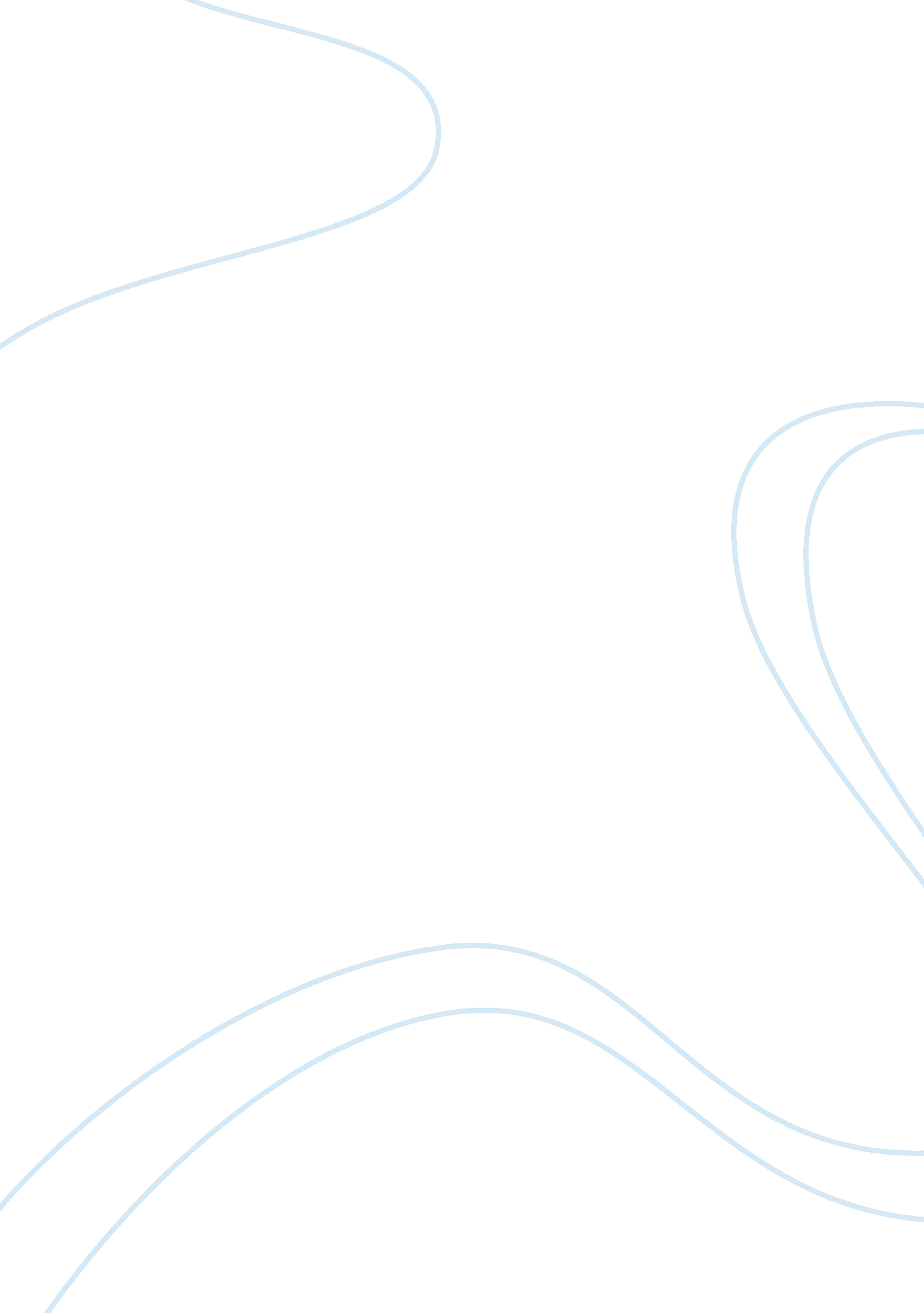 Essay on ethical dilemmaBusiness, Company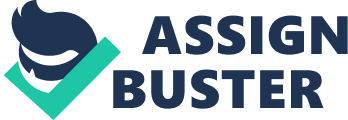 Arguably, choosing to go by any of the equally undesirable alternatives provided from the scenario given will be in one way beneficial to one party while detrimental to the other party. When in such a situation, it is important to adopt a decision that will be perceived to be fair to all the parties involved. In this case, being the owner of a manufacturing company that deals with coal-fired boilers for electric generating plants, I choose not to sell the company. However, I will convince the foreign company aspiring to buy my company to open a company in their country using our business brand and model; in essence my company will act as a franchisor. 
I deem the above decision to be ethical and logical due to a number of reasons. Firstly, once the franchise company is opened in a foreign country, my company will be in a good position to acquire some income. The income will then be used to boost activities and seek alternatives that will generate more revenue to the company. Alternatively, my company can convince the foreign buyer to buy the facilities in my company they deem beneficial, then go ahead and use the money to buy new facilities that will boost my company’s growth. Secondly, considering that my company is the backbone to the economy of the town, choosing to franchise will save the employees and thus the town from experiencing economical recession. Thirdly, the decision above will buy us time that will enable us engage into research in a bid to explore alternative sources and appropriate strategies while, on the other hand, still maintain our town’s economy. 
In a nutshell, the above decision will level all the undesirable alternatives. The above is true because: the economy of the town will be saved owing the sustained employment of town’s people. Additionally, the foreign buyer will certainly concur with the option offered in preference to buying the company while still benefit from future activities of the company franchisee company. 